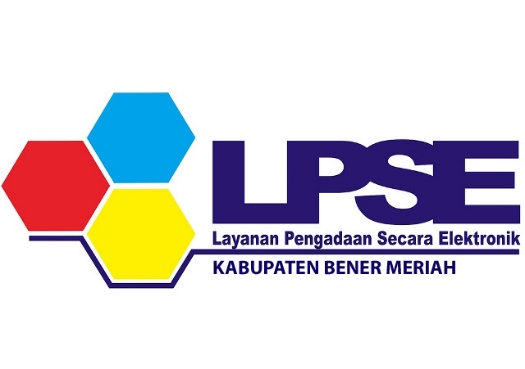 Sub Bagian Pengelolaan Layanan Pengadaan Secara Elektronik Bagian Pengadaan Barang dan Jasa Sekretariat Daerah Kabupaten Bener MeriahKomplek Perkantoran Pemda Serule Kayu Kabupaten Bener Meriah-RedelongE-mail         :  benermeriahlpse@gmail.comWebsite       : https://lpse.benermeriahkab.go.idRegistrasi Penyedia Barang/JasaTATA CARA REGISTRASI PENYEDIA BARANG/JASA LPSE Pemerintah Daerah Kabupaten Bener MeriahBagi penyedia barang/jasa yang ingin mengikuti pelelangan elektronik melalui Sistem Pengadaan Secara Elektronik LPSE Pemerintah Daerah Kabupaten Bener Meriah, diwajibkan untuk melakukan registrasi terlebih dahulu dengan tata cara sebagai berikut:Penyedia Barang/Jasa melakukan registrasi online di situs http://lpse.benermeriahkab.go.id, dengan cara sebagai berikut:Pada tampilan utama / Beranda, Klik "PENDAFTARAN PENYEDIA" Atau klik link berikut: http://lpse.benermeriahkab.go.id/eproc4/publik/mendaftaremailMasukkan alamat e-mail penyedia barang/jasa, Isikan kode keamananKlik "mendaftar"Membuka e-mail penyedia barang/jasa, terdapat konfirmasi dari lpse_benermeriahkab@acehprov.go.id), ikuti petunjuknyaMengisi data awal secara online [menetapkan user id dan password untuk login]Penyedia Barang/Jasa melakukan verifikasi berkas, dengan ketentuan sebagai berikut:Mengunduh [download] dan mengisi:Formulir pendaftaran [.xls] [terdiri dari 6 sheet] dan;Formulir keikutsertaan [.doc] [terdiri dari 5 halaman, perhatikan penempatan materai]Persyaratan Pendaftaran Penyedia Baru (Form Tanda Terima Berkas)Kedua formulir unduhan diatas dicetak dan diserahkan ke Helpdesk LPSE Pemerintah Daerah Kabupaten Bener Meriah dilampiri berkas penunjang yang masih berlaku, terdiri dari Asli dan fotocopy:KTP terdiri dari:Direksi/Direktur/Pemilik Perusahaan sesuai yang tertera pada aktayang ditunjuk sebagai Adminpembawa Surat KuasaNPWP PerusahaanSurat ijin usaha sesuai bidang masing-masing [SIUP dan/atau SIUJK, TDP, SITU/Izin Lokasi, SBU, NIP dan lain-lain tergantung bidang perusahaan masing-masing]Tanda Daftar Perusahaan (TDP) atau Nomor Induk Berusaha (NIB)Akta pendirian perusahaan beserta perubahan terakhir [bila ada perubahan]Semua dokumen dimasukkan dalam map L plastik transparanPenyedia barang/jasa mendapatkan konfirmasi mengenai user id dan password telah dapat digunakan untuk login melalui e-mail